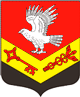 Муниципальное образование«ЗАНЕВСКОЕ   ГОРОДСКОЕ   ПОСЕЛЕНИЕ»Всеволожского муниципального района Ленинградской областиАДМИНИСТРАЦИЯПОСТАНОВЛЕНИЕ13.07.2022 г.	№ 446д. ЗаневкаО включении имущества в реестр и состав казны муниципального имущества  МО «Заневское городское поселение»В соответствии с Федеральным законом от 06.10.2003 № 131-ФЗ «Об общих принципах организации местного самоуправления в Российской Федерации», распоряжением Правительства Ленинградской области от 30.03.2022 № 182-р «О безвозмездной передаче государственного имущества казны Ленинградской области в муниципальную собственность муниципального образования «Заневское городское поселение» Всеволожского муниципального района Ленинградской области», решением совета депутатов МО «Заневское городское поселение» от 24.05.2018 № 24 «Об утверждении Положения о порядке управления и распоряжения муниципальным имуществом МО «Заневское городское поселение», на основании государственной регистрации права собственности МО «Заневское городское поселение» № 47:07:1044001:25516-47/055/2022-4 от 03.06.2022, № 47:07:1044001:68774-47/055/2022-3 от 02.06.2022, № 47:07:1044001:68775-47/055/2022-3 от 02.06.2022, № 47:07:0000000:95419-47/055/2022-3 от 03.06.2022, акта приема-передачи государственного имущества Ленинградской области от 26.05.2022, администрация муниципального образования «Заневское городское поселение» Всеволожского муниципального района Ленинградской области ПОСТАНОВЛЯЕТ:1. Включить в реестр и состав казны муниципального имущества МО «Заневское городское поселение» объекты недвижимого имущества согласно перечню, указанному в приложении.2. Начальнику сектора управления муниципальным имуществом, учета и распределения муниципального жилищного фонда администрации Сердцелюбовой Т.В. внести изменения в реестр муниципального имущества и предоставить сведения по имуществу начальнику финансово-экономического сектора – централизованной бухгалтерии - главному бухгалтеру администрации Скидкину А.В. 3. Начальнику финансово-экономического сектора – централизованной бухгалтерии - главному бухгалтеру  администрации Скидкину А.В. провести необходимые действия по бухгалтерскому учету нефинансовых активов имущества казны, указанного в пункте 1 настоящего постановления и включить их в годовой отчетный план 2022 года.4. Настоящее постановление вступает в силу после его подписания.5. Настоящее постановление подлежит официальному опубликованию в газете «Заневский вестник» и размещению на официальном сайте муниципального образования http://www.zanevkaorg.ru.6. Контроль за исполнением настоящего постановления возложить на заместителя главы администрации Гречица В.В.Глава администрации                                                                           А.В. Гердий                                                                 Приложение                                                                к постановлению администрации МО «Заневское городское поселение»                                                                 от__________________  № _____Перечень имущества, принимаемого в казнумуниципального образования «Заневское городское поселение» Всеволожского муниципального района Ленинградской области№ п/пНаименование, характеристики имуществаАдреснахожденияСтоимость (руб.)1.Земельный участоккадастровый номер: 47:07:1044001:25516,площадь: 6998 +/- 29 кв.м.категория земель: земли населенных пунктов,виды разрешенного использования: для эксплуатации автомобильной дороги общего пользования «Подъезд к Заневскому посту»Российская Федерация, Ленинградская область, Всеволожский муниципальный район, Заневское городскоепоселение, город Кудрово7302972,842.Земельный участоккадастровый номер: 47:07:1044001:68774,площадь: 8236 +/- 32 кв.м.категория земель: земли населенных пунктов,виды разрешенного использования: для размещения автомобильных дорог и их конструктивных элементовЛенинградская область, р-н Всеволожский, д Заневка, Российская Федерация, Ленинградская область,Всеволожский район, д. Заневка8594924,883.Земельный участоккадастровый номер: 47:07:1044001:68775,площадь: 303 +/- 6 кв.м.категория земель: земли населенных пунктов,виды разрешенного использования: для размещения автомобильных дорог и их конструктивных элементовЛенинградская область, р-н Всеволожский, г Кудрово, Российская Федерация, Ленинградская область,Всеволожский район, г. Кудрово316204,744. Земельный участоккадастровый номер: 47:07:0000000:95419,площадь: 4279 +/- 23 кв.м.категория земель: земли населенных пунктов,виды разрешенного использования: для размещения автомобильных дорог и их конструктивных элементовЛенинградская область, р-н Всеволожский, д Заневка, Российская Федерация, Ленинградская область,Всеволожский район, г. Кудрово4465478,82Итого:                                                                                                                  20679581,28Итого:                                                                                                                  20679581,28Итого:                                                                                                                  20679581,28Итого:                                                                                                                  20679581,28